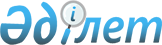 Жарқайың ауданы әкімдігінің кейбір қаулыларының күштерін жойылғандығын тану туралыАқмола облысы Жарқайың ауданы әкімдігінің 2016 жылғы 24 ақпандағы № А-2/66 қаулысы      "Қазақстан Республикасындағы жергілікті мемлекеттік басқару және өзін-өзі басқару туралы" 2001 жылғы 23 қаңтардағы, "Нормативтік құқықтық актілер туралы" 1998 жылғы 24 наурыздағы Қазақстан Республикасының Заңдарына сәйкес, аудан әкімдігі ҚАУЛЫ ЕТЕДІ:

      1. "2014 жылға мектепке дейінгі тәрбие мен оқытуға мемлекеттік білім беру тапсырысын, жан басына шаққандағы қаржыландыру және ата-ананың ақы төлеу мөлшерін бекіту туралы" Жарқайың ауданы әкімдігінің 2014 жылғы 11 ақпандағы № А-2/32 қаулысына өзгеріс енгізу туралы" Жарқайың ауданы әкімдігінің 2014 жылғы 14 шілдедегі № А-7/266 (нормативтік құқықтық актілерді мемлекеттік тіркеу тізілімінде 2014 жылдың 12 тамызында № 4309 болып тіркелген, 2014 жылдың 15 тамызында "Жарқайың тынысы" және "Целинное знамя" аудандық газеттерінде басылып шыққан) қаулысының күші жойылған болып танылсын.

      2. "2015 жылға халықтың нысаналы топтарына жататын тұлғалардың қосымша тізбесін белгілеу туралы" Жарқайың ауданы әкімдігінің 2014 жылғы 08 желтоқсандағы № А-12/443 (нормативтік құқықтық актілерді мемлекеттік тіркеу тізілімінде 2015 жылдың 01 қаңтарында № 4541 болып тіркелген, 2015 жылдың 01 қаңтарында "Жарқайың тынысы" және "Целинное знамя" аудандық газеттерінде басылып шыққан) қаулысының күші жойылған болып танылсын.

      3. "Жарқайың ауданы бойынша 2015 жылға қоғамдық жұмыстарға сұраныс пен ұсынысты айқындау, ұйымдардың тізбесін, қоғамдық жұмыстардың түрлерін, көлемі мен нақты жағдайларын, қатысушылардың еңбегіне төленетін ақының мөлшерін және олардың қаржыландыру көздерін бекіту туралы" Жарқайың ауданы әкімдігінің 2014 жылғы 23 желтоқсандағы № А-12/469 (нормативтік құқықтық актілерді мемлекеттік тіркеу тізілімінде 2015 жылдың 16 қаңтарында № 4581 болып тіркелген, 2015 жылдың 16 қаңтарында "Жарқайың тынысы" және "Целинное знамя" аудандық газеттерінде басылып шыққан) қаулысының күші жойылған болып танылсын.

      4. "2015 жылға арналған мектепке дейінгі тәрбие мен оқытуға мемлекеттік білім беру тапсырысын, жан басына шаққандағы қаржыландыру және ата-ананың ақы төлеу мөлшерін бекіту туралы" Жарқайың ауданы әкімдігінің 2015 жылғы 10 ақпандағы № А-2/21 (нормативтік құқықтық актілерді мемлекеттік тіркеу тізілімінде № 4681 болып тіркелген, 2015 жылдың 13 наурызында "Жарқайың тынысы" және "Целинное знамя" аудандық газеттерінде басылып шыққан) қаулысының күші жойылған болып танылсын.

      5. "2015 жылға арналған мектепке дейінгі тәрбие мен оқытуға мемлекеттік білім беру тапсырысын, жан басына шаққандағы қаржыландыру және ата-ананың ақы төлеу мөлшерін бекіту туралы" Жарқайың ауданы әкімдігінің 2015 жылғы 10 ақпандағы № А-2/21 қаулысына толықтыру енгізу туралы" Жарқайың ауданы әкімдігінің 2015 жылғы 17 шілдедегі № А-7/214 (нормативтік құқықтық актілерді мемлекеттік тіркеу тізілімінде № 4941 болып тіркелген, 2015 жылдың 21 тамызында "Жарқайың тынысы" және "Целинное знамя" аудандық газеттерінде басылып шыққан) қаулысының күші жойылған болып танылсын.

      6. Осы қаулы қол қойылған күнінен бастап күшіне енеді және қолданысқа енгізіледі.


					© 2012. Қазақстан Республикасы Әділет министрлігінің «Қазақстан Республикасының Заңнама және құқықтық ақпарат институты» ШЖҚ РМК
				
      Жарқайың ауданының әкімі

А.Үйсімбаев
